GLOBAL RESEARCH GRANT APPLICATION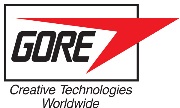 W. L. Gore & Associates, Inc.Date of Application: 	Principal Researcher InformationTitle: (Dr. / Prof. / Other)	Name:	     							 Physician  Scientist/Researcher  Ph.D Researcher  Other:      Phone Number:      					E-mail:      Research Organization Information Name of Research Organization:       Hospital  University  Society/Association  Company  Other:      Address:      	City:	     				State:	     		Postal Code:      	Country:      	Contact Person:      					Title:      Phone Number:      					E-mail:      US Organization: Tax ID:         	                  	Tax Exempt 501(c)(3) Organization?	 Yes   NoNon-US Organization: Attach Payment/			VAT Number:         				Remittance Information         Charitable Organization?		 Yes   No	Would any portion of Grant support benefit a United States teaching hospital (directly or indirectly)?	 No	 Yes, Research Organization  Yes, Other:      		  			US Tax ID:      Research DescriptionResearch Title:      		 Start Date: 			End Date: Short Description of Research:Research most closely aligns with the following topics (check all that apply):   Vascular    Cardiac     General Medical    Other:      Type of Research: 	 Single-center  Multi-center	 Retrospective  Prospective  Both	 Benchtop  Pre-Clinical Clinical Other:      	Publication/Presentation Anticipated?	 No  Yes, description:      Required Approvals and Status (check all that apply, documentation required): Research Grant Request Type of Request:	 Will support for Research be sought from multiple sources?   	             Yes, Estimated total support:      		 No, Gore would be sole supporterType of support needed, check all that apply: 				Short description of how support would be used:Application Attachments The following must be included as part of Application:  Principal Researcher CV / Resume Research Organization Board of Directors  US Research Organizations: W-9 OR Non-US Research Organizations: Remittance Information, VAT # For Applicable US Research Organizations, 501(c)(3) documentation  Final Protocol or Protocol Summary, as applicable Documentation of Required Approvals and Status Name, contact information, organization affiliation and CV of any additional researchers Detailed budget for requests of funding Authorizations / ApprovalsBy signing below, I hereby certify that I am authorized to submit on behalf of the Benefiting Organization, and that the information is complete and accurate.Signature:								Date: Printed Name:      							Title:      									☐ None IRB / EC Approval Needed  In Progress Approved; Date:      IACUC or other Animal Welfare Act Needed  In Progress Approved; Date:      Governmental(FDA, Competent Authority, etc.) Needed  In Progress Approved; Date:       Other:       Other:       Other:       Other:       Full Submission (Final Protocol Required) Concept Submission (Protocol Summary Required, Final Protocol may be required prior to provision of support)  Funding Amount Requested:	 Currency  Amount Product(s) Needed:                Sterile    Non-SterileType(s):               Amount of Devices:        Third-Party Data Analysis / Biostatistical Support Third-Party Data Analysis / Biostatistical Support Third-Party Medical Writer Third-Party Medical Writer Other:       	 Other:       	